NAJAARSPROGRAMMA 2015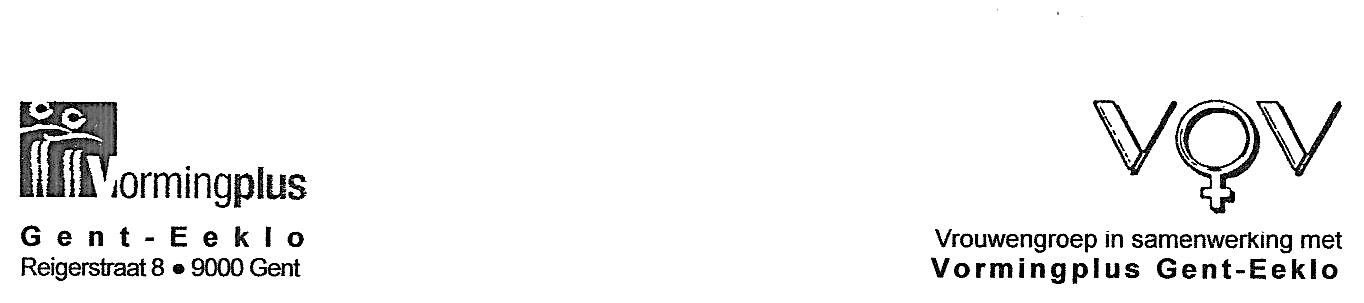 SEPTEMBER0822Welke ontwikkelingen maakte de psychiatrie door ? Hoe werd de omgang met patiënten omgevormd ?Dr. Georges Otte, hoofdarts psychiatrisch centrum dr. Guislain, informeert ons over  Evolutie in de psychiatrie”.“Rusland en de Europese Unie” : deze relatie staat onder druk door de gebeurtenissen in Oekraïne. Wat betekent dit politiek, economisch en juridisch ? Peter Van Elsuwege, prof. Europees Recht U. Gent, gaat dieper in op hete hangijzers zoals energie, migratie en economische integratie.OKTOBER062027De nationale parken in de USA zijn een bezoek meer dan waard. Dat vond ook het echtpaar Van Cauwenberge dat ons laat genieten van prachtige diabeelden : “The highlights of the USA”.Tijdens “Willem I, koning van de Verenigde Nederlanden, weldoener van Gent evoceert Alexander Karel Evrard de periode dat België deel uitmaakte van de Verenigde Nederlanden en het bewind van de verlichte despoot Willem I, die veel belang hechtte aan economische ontwikkeling.Bezoek met gids aan de “Bank van de arbeid” gesitueerd Volderstraat 1.We ontdekken hoe het gebouw met respect voor de oorspronkelijke architectuur werd gerestaureerd. Ook de werking en de realisaties van het stadsontwikkelingsbedrijf SO Gent, daar onder dak,  komen aan bod.NOVEMBER1017Een handschrift kan men analyseren met behulp van “Grafologie”. Jacques Bruylant legt het ontstaan, de mogelijkheden en toepassingsgebieden van grafologie uit.Daniël Biltereyst, prof. film en media U. Gent vertelt over Charlie Chaplin : Hij was acteur, regisseur en componist, maar ook een controversiële figuur, die werd geboren in Londen, een carrière uitbouwde in Los Angeles, vier maal huwde en door zijn politieke standpunten verplicht werd de V.S. te verlaten en zich in Zwitserland te vestigen. DECEMBER0115De “Energievoorziening in België” kampt met velerlei problemen ; maar hoe ontstonden ze en wat zijn mogelijke oplossingen? Prof. em. Jos Uyttenhove, fac. Wetenschappen U. Gent bespreekt o.a. de energiesituatie na W.O.II, de oliecrisessen, nucleaire energie, milieuproblematiek, enz..Chronologisch en artistiek volgt mevr. Belpaire “Het kind in de kunst” om aan te duiden hoe de sociologische en economische opvattingen in een bepaalde periode ook een steeds wisselende visie geven op het kind.JANUARI ‘1605NieuwjaarsbijeenkomstBijeenkomstDrankjesDinsdag om de 14 dagen in ons lokaal Reigerstraat 8 9000 Gent.Koffie of thee inbegrepenKleine flesjes of koek : € 1,--BijdragenUitzonderingJaarlijks lidgeld : € 9,--Per bijeenkomst : € 7,50Prijs bij uitstap of ingangsticket bij museumbezoekDe kern wenst je onderhoudende en boeiende namiddagen met dit programma !